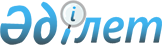 Об утверждении квалификационных требований для административных государственных должностейРешение акима Акбиикского сельского округа акимата Тюлькубасского района Туркестанской области от 3 января 2024 года № 1
      В соответствии с пунктом 4 статьи 17 Закона Республики Казахстан "О государственной службе Республики Казахстан" и приказом Председателя Агентства Республики Казахстан по делам государственной службы от 5 апреля 2023 года "Об утверждении Типовых квалификационных требований к административным государственным должностям корпуса "Б"" № 71, РЕШАЮ:
      1. Утвердить прилагаемые квалификационные требования к административным государственным должностям коммунального государственного учреждения "Аппарат акима Акбиикского сельского округа акимата Тюлькубасского района " (6 приложений)
      2. Отменить решение акима Акбиикского сельского округа № 16 от 30 мая 2023 года "Об утверждении квалификационных требований для административных государственных должностей" 
      3. Контроль за исполнением настоящего решения оставляю за собой.
      4. Настоящее решение вводится в действие со дня его первого официального опубликования. Квалификационные требования к должности главного специалиста аппарат акима Акбиикского сельского округа категория E-G-2, 1 единица №02-0 Квалификационные требования к должности главного специалиста аппарат акима Акбиикского сельского округа категория E-G-3, 1 единица №03-1 Квалификационные требования к должности главного специалиста аппарат акима Акбиикского сельского округа категория E-G-3, 1 единица №03-2 Квалификационные требования к должности главного специалиста аппарат акима Акбиикского сельского округа категория E-G-3, 1 единица №03-3 Квалификационные требования к должности главного специалиста аппарат акима Акбиикского сельского округа категория E-G-3, 1 единица №03-4 Квалификационные требования к должности главного специалиста аппарат акима Акбиикского сельского округа категория E-G-3, 1 единица №03-5
					© 2012. РГП на ПХВ «Институт законодательства и правовой информации Республики Казахстан» Министерства юстиции Республики Казахстан
				
      Аким сельского округа

А.Мусралиев
Приложение №1
к решению акима Акбиикского
сельского округа
№___ от ____________2024года
Показатель
Требования
По образованию
1.Высшее образование, послевузовское образование, послесреднее образование, среднее техническое образование, профессиональное образование, техническое образование;
Необходимые компетенции
Согласно Типовым квалификационным требованиям к административным государственным должностям корпуса "Б", утвержденным актом уполномоченного органа по делам государственной службы;
По опыту работы
Согласно Типовым квалификационным требованиям к административным государственным должностям корпуса "Б", утвержденным актом уполномоченного органа по делам государственной службы;Приложение №2
к решению акима Акбиикского
сельского округа
№___ от ____________2024года
Показатель
Требования
По образованию
1.Высшее образование, послевузовское образование, послесреднее образование, среднее техническое образование, профессиональное образование, техническое образование;
Необходимые компетенции
Согласно Типовым квалификационным требованиям к административным государственным должностям корпуса "Б", утвержденным актом уполномоченного органа по делам государственной службы;
По опыту работы
Согласно Типовым квалификационным требованиям к административным государственным должностям корпуса "Б", утвержденным актом уполномоченного органа по делам государственной службы;Приложение №3
к решению акима Акбиикского
сельского округа
№___ от ____________2024года
Показатель
Требования
По образованию
1.Высшее образование, послевузовское образование, послесреднее образование, среднее техническое образование, профессиональное образование, техническое образование;
2. Бизнес, управление и право (Экономика, Учет и аудит, Финансы, Мировая экономика, Государственный аудит)
Необходимые компетенции
Согласно Типовым квалификационным требованиям к административным государственным должностям корпуса "Б", утвержденным актом уполномоченного органа по делам государственной службы;
По опыту работы
Согласно Типовым квалификационным требованиям к административным государственным должностям корпуса "Б", утвержденным актом уполномоченного органа по делам государственной службы;Приложение №4
к решению акима Акбиикского
сельского округа
№___ от ____________2024года
Показатель
Требования
По образованию
1.Высшее образование, послевузовское образование, послесреднее образование, среднее техническое образование, профессиональное образование, техническое образование;
Необходимые компетенции
Согласно Типовым квалификационным требованиям к административным государственным должностям корпуса "Б", утвержденным актом уполномоченного органа по делам государственной службы;
По опыту работы
Согласно Типовым квалификационным требованиям к административным государственным должностям корпуса "Б", утвержденным актом уполномоченного органа по делам государственной службы;Приложение №5
к решению акима Акбиикского
сельского округа
№___ от ____________2024года
Показатель
Требования
По образованию
1.Высшее образование, послевузовское образование, послесреднее образование, среднее техническое образование, профессиональное образование, техническое образование;
Необходимые компетенции
Согласно Типовым квалификационным требованиям к административным государственным должностям корпуса "Б", утвержденным актом уполномоченного органа по делам государственной службы;
По опыту работы
Согласно Типовым квалификационным требованиям к административным государственным должностям корпуса "Б", утвержденным актом уполномоченного органа по делам государственной службы;Приложение №6
к решению акима Акбиикского
сельского округа
№___ от ____________2024года
Показатель
Требования
По образованию
1.Высшее образование, послевузовское образование, послесреднее образование, среднее техническое образование, профессиональное образование, техническое образование;
Необходимые компетенции
Согласно Типовым квалификационным требованиям к административным государственным должностям корпуса "Б", утвержденным актом уполномоченного органа по делам государственной службы;
По опыту работы
Согласно Типовым квалификационным требованиям к административным государственным должностям корпуса "Б", утвержденным актом уполномоченного органа по делам государственной службы;